§11442.  DefinitionsAs used in this chapter, unless the context otherwise indicates, the following terms have the following meanings.  [PL 1991, c. 603, §6 (NEW).]1.  Authority.  "Authority" means the Finance Authority of Maine established in Title 10, section 961 and its successors or assigns.[PL 1991, c. 603, §6 (NEW).]2.  Authority loans.  "Authority loans" means loans by the authority to institutions of higher education, students or other persons for the purpose of funding, financing or acquiring education loans.[PL 1991, c. 603, §6 (NEW).]3.  Bonds.  "Bonds" includes bonds, notes, refunding bonds, commercial paper, pass-through instruments or any other evidences of obligations of the authority issued under this chapter.[PL 1991, c. 603, §6 (NEW).]4.  Borrower.  "Borrower" means a student who has received an education loan or any parent who has received or agreed to repay an education loan.[PL 1991, c. 603, §6 (NEW).]5.  Code.  "Code" means the United States Internal Revenue Code of 1986, as amended.[PL 1991, c. 603, §6 (NEW).]6.  Cost of attendance.  "Cost of attendance" means the tuition and fees applicable to a student, together with an estimate of other expenses reasonably related to cost of attendance at an institution, including, without limitation, the cost of room and board, transportation, books and supplies.[PL 1991, c. 603, §6 (NEW).]7.  Default insurance.  "Default insurance" means insurance that insures authority loans or bonds against default.[PL 1991, c. 603, §6 (NEW).]8.  Default reserve fund.  "Default reserve fund" means a fund established by the authority for the purpose of securing authority loans or bonds.[PL 1991, c. 603, §6 (NEW).]9.  Education loan.  "Education loan" means a loan made by the authority or by or on behalf of an institution to a student or to parents of a student, or both, in amounts not in excess of the maximum amounts specified by the authority to finance a part or all of the student's cost of attendance at an institution.  An education loan is an authority loan.[PL 1991, c. 603, §6 (NEW).]10.  Education loan series portfolio.  "Education loan series portfolio" means all education loans made by a specific institution that are funded from or acquired by the proceeds of an authority loan to the institution of higher education out of the proceeds of a related specific bond issue through the authority.[PL 1991, c. 603, §6 (NEW).]11.  Institution.  "Institution" or "institution of higher education" means any public or private nonprofit educational institution within the State, any public or private nonprofit educational institution outside of the State attended by residents of the State, any proprietary educational institution within the State for which loan guarantee services are readily and conveniently available to the authority or any proprietary educational institution outside of the State attended by residents of the State and for which loan guarantee services are readily and conveniently available to the authority, that:A.  Provides a program of education beyond the high school level;  [PL 1991, c. 603, §6 (NEW).]B.  Awards an associate, baccalaureate or advanced degree; and  [PL 1991, c. 603, §6 (NEW).]C.  Meets the other conditions established by rules of the authority.  [PL 1991, c. 603, §6 (NEW).][PL 1991, c. 603, §6 (NEW).]12.  Loan funding deposit.  "Loan funding deposit" means money or other property deposited by an institution with the authority or a trustee or custodian, in amounts the authority determines necessary as a condition for an institution's participation in the authority's programs to:A.  Provide security for bonds;  [PL 1991, c. 603, §6 (NEW).]B.  Fund a default reserve fund;  [PL 1991, c. 603, §6 (NEW).]C.  Acquire default insurance; or  [PL 1991, c. 603, §6 (NEW).]D.  Defray costs of the authority.  [PL 1991, c. 603, §6 (NEW).][PL 1991, c. 603, §6 (NEW).]13.  Parent.  "Parent" means any parent or guardian of a student at an institution of higher education.[PL 1991, c. 603, §6 (NEW).]SECTION HISTORYPL 1991, c. 603, §6 (NEW). The State of Maine claims a copyright in its codified statutes. If you intend to republish this material, we require that you include the following disclaimer in your publication:All copyrights and other rights to statutory text are reserved by the State of Maine. The text included in this publication reflects changes made through the First Regular and First Special Session of the 131st Maine Legislature and is current through November 1, 2023
                    . The text is subject to change without notice. It is a version that has not been officially certified by the Secretary of State. Refer to the Maine Revised Statutes Annotated and supplements for certified text.
                The Office of the Revisor of Statutes also requests that you send us one copy of any statutory publication you may produce. Our goal is not to restrict publishing activity, but to keep track of who is publishing what, to identify any needless duplication and to preserve the State's copyright rights.PLEASE NOTE: The Revisor's Office cannot perform research for or provide legal advice or interpretation of Maine law to the public. If you need legal assistance, please contact a qualified attorney.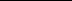 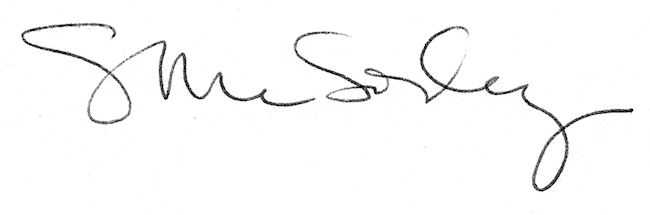 